アセスメント力向上事例検討会のご案内なぜ今、“アセスメント力向上事例検討会“なのか・・・　相談員には、生活困窮や、高齢者と障がい者の家庭等、近年増加しつつある個別性の高い複雑・支援困難な事例の対応が求められています。現状サポートステーション絆にもそういった相談が多くなっているように感じています。しかし、相談技術の習得は個々の力量や経験に委ねられていることが多いという現状にあります。また、２年前より松江市総合支援協議会（現：松江市社会福祉審議会、障がい者福祉専門分科会）において『65歳移行問題検討チーム』が立ち上がっており、障がい者福祉と介護の連携が重要になってきております。そこで、相談員が一同に会し、様々な気づきや経験を共有し、事例を深く理解し、本人を中心に支援する視点に立ち返り、支援策を検討する機会である事例検討会は非常に重要であると考えられます。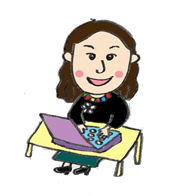 　皆様ふるってのご参加をよろしくお願いします。【講　　師】　日本相談支援専門員協会　副代表　東　美奈子　氏【日　　時】　令和２年１月２９日（水）　１３：３０～１６：３０※当初１月１５日とお伝えしておりましたが、講師のご都合により、２９日と変更になりました。【事例提出事業所】　八雲病院居宅介護支援事業所　　　　　　　　　　相談支援事業所山の花【内　　容】　相談支援専門員より１事例、介護支援専門員より１事例の計２事例について事例検討をします。【対象者】　相談支援専門員、介護支援専門員、包括支援センター職員等【場　　所】　松江市千鳥町70番地（松江市総合福祉センター　４階　研修室）【参加費】　無　料【申込み】　参加申込書（別紙）を１月22日（水）までに下記あてＦＡＸもしくはメールにてお申込みください。【問合せ】　サポートステーション絆 事務局（松江市社会福祉協議会 生活支援課）担当／花井　　　　  　TEL（0852）60－0400　   FAX（0852）21－4001    E-mail  s-kizuna@web-sanin.co.jp１月２９日開催　アセスメント事例検討会参加申込【令和元年１月２２日（水）までにＦＡＸもしくはmailでお願いします】氏　　　名所　　　属